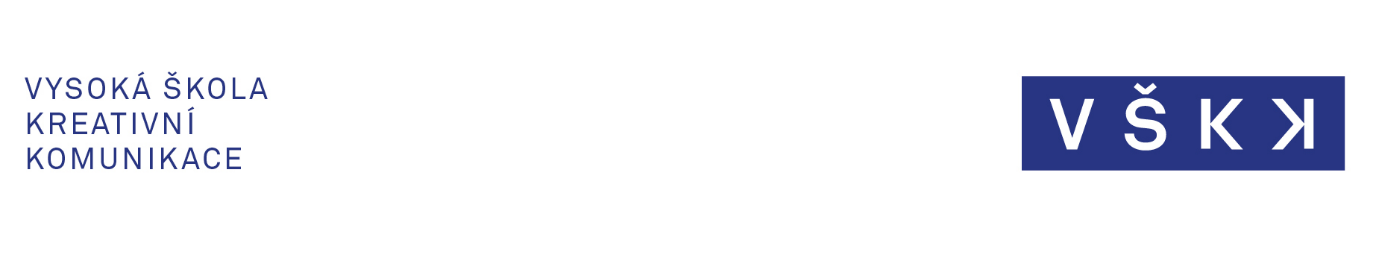 Studium podle individuálního studijního plánu(SMĚRNICE PROREKTORA VŠKK PRO STUDIJNÍ ZÁLEŽITOSTI) Tato směrnice upravuje podmínky získání individuálního studijního plánu na Vysoké škole kreativní komunikace, s.r.o.Studium podle individuálního studijního plánu (dále jen „ISP“) povoluje na základě žádosti studenta prorektor pro studijní záležitosti. ISP se povoluje v těchto případech:zdravotní důvodyv případě žádosti o ISP ze zdravotních důvodů je nutno doložit zdravotní stav lékařskou zprávoupéče o nezletilé dítětěhotenstvístudium na jiné vysoké škole, a to i v zahraničípraxe v rámci studiasportovní reprezentace České republiky podle § 54a odst. 2 zákonasouběžné zaměstnání v pracovním poměruv případě žádosti o ISP z důvodu souběžného zaměstnání v pracovním poměru, zaplatí žadatel administrativní poplatek ve výši 1000,- (tisíc korun českých)uznání předmětův případě uznávání splněných studijních povinností, nemusí student žádat o ISP, dle ISP studuje automaticky; ilustrativní př.: Studentovi byly na základě předloženého certifikátu o úspěšném složení zkoušky z anglického jazyka příslušné úrovně uznány předměty Anglický jazyk 1 a Anglický jazyk 2. V rámci svého studijního plánu nemá povinnost tyto předměty absolvovat a má možnost studovat předmět Anglický jazyk – oborový seminář 1 a 2 již v prvním ročníku (vs. v ročníku druhém, kdy jsou plněny dle standardního studijního plánu).Forma žádosti:student žádá o ISP výhradně prostřednictvím Kontaktního centra UISdo předmětu zprávy student uvede „Žádost o individuální studijní plán“ a do textu zdůvodněníŽádost o ISP se podává za každý semestr, v němž chce student studovat dle ISP.Každý uchazeč obdrží rozhodnutí o ISP písemnou formou (prostřednictvím Kontaktního centra UIS).V případně schválení žádosti o ISP je student povinen na začátku daného semestru kontaktovat všechny pedagogy, na jejichž výuku nemůže docházet (pravidelně), a sjednat s nimi náhradu prezenční účasti formou víceprací, časový harmonogram i způsob atestace – o této dohodě je vyhotoven písemný záznam (příloha směrnice: Studium podle ISP), který bude po doplnění všech náležitostí vložen do složky studenta na studijním oddělení.Účinná od: 01. 10. 2019V Praze, dne 06. 09. 2019						     Mgr. Lukáš Novák		     prorektor pro studijní záležitosti VŠKK